Amateur Declaration Statement according to the clause 3.3 of the 2018 WPDS Rules and Regulations:“I confirm that I am not: a National Coach, Team Leader or Adjudicator. I also confirm that I am not a Professional Standing Dancer and that if I once was I am now retired and have not competed as a Professional Standing Dancer for at least one (1) consecutive year”Athletes’ signature:Date:Signature and stamp:					(				)National Paralympic Committee or relevant organization, endorsed by NPC.The Entry Form should be sent by e-mail no later than 02 August 2021 to the LOC and WPDS.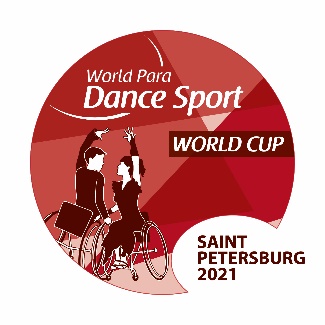 Saint Petersburg 2021 World Para Dance SportWORLD CUP10 - 12 September 2021ENTRY FORM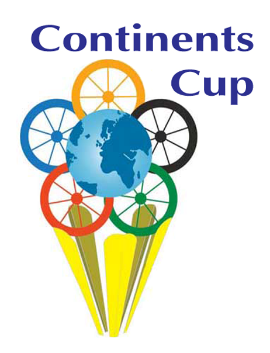 CouplePartner / ManPartner / ManPartner / LadyPartner / LadySurname /  NameDate of birth dd/mm/yearEVENTSEVENTSEVENTSEVENTSEVENTSCombi  STCombi  LACombi  FreestyleDuo  ST Duo  LADuo  FreestyleSingle ConventionalSingle FreestyleSingle Junior Class 1-2 (please, indicate)Wheelchair user (please, indicate who)SDMS License 2021 season: (YES/NO)NPC:Address:Contact person:Telephone:E-mail:E-mail: